Ütopya Kavramın Kökenleri ve Erken Dönem Modern Mimari Üzerindeki Etkisi.The Origins of Utopia and Influence on Early Modern Architecture. Mahşid MIKAEILI a*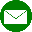 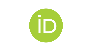 a Atatürk Üniversitesi, Mimarlık ve Tasarım Fakültesi, Mimarlık Bölümü, Yakutiye, Erzurum, 25240, Türkiye,Article history:   Received 02-11-2019 /   Accepted 10-03-2020GİRİŞİnsan yaşadığı her dönemde, düşsel olarak istekler ve arzuları yönünde bir mekân imgesi oluşturmuş ve oluşturduğu imgenin gerçekleşmesine çaba göstermiştir. Mekân tasarımında imge olmadan, hedeflenen ideal mekânın gerçekleştirilmesi imkânsızdır. Mekân, insanın hayal gücü ve düşleri üzerinden gerçekleşen bir üründür. Başka bir ifade ile mekanın tasarım süreci ve onun oluşum hedefleri, ideal forma erişmektir. İmgelerin oluşumunda, her toplumun yaşadığı coğrafya, iklim koşulları, din, kültür, ekonomik, siyasal ve sosyal yapı önemli etmenler olarak tanımlanır. Çoğu zaman oluşturulan imgeler ideal modeller veya ütpopik modeller olarak kabul edilir. Ütopya kavramı ya da mükemmel ancak var olmayan ülkeler, yaşadıkları dönemin toplumsal, ekonomik ve siyasal durumundan etkilenerek, mevcut durumun sorunları karşısında, mükemmel ve yeni bir yaşam sisteminin oluşum önerisidir. Ütopyalar gelecek için mükemmellik sunarlar. Aslında mükemmellik düşüncesi, hayali bir ürün sayılmaz, belki gerçeklerin dışa vurumudur.Ütopyalar yaşadıkları dönemde ideal mekân üretmek için, toplumun eksiklerini ve sorunlarını göz önünde bulundurarak, düşsel zenginlikleri, istekleri ve barındırdıkları arzuları mekân oluşum ve değişiminde kullanmışlardır. Bu bağlamda, ütopyalar dönemsel olarak, toplumlarda yaşanan sorunlardan etkilenerek, toplumsal yapı, siyasi yapı, kent formu ve mimarı üzerinde değişim yapmaya çalışmişlardır.MATERYAL ve YÖNTEMBu çalışmanın amacı, ilk olarak ütopya kavramın kökenlerini tanıtmak, sonradan ütopya kavramının etkisini erken modern mimarı dönemde kent ve kentsel mekân tasarımında nasıl ele alındığını incelemektir. Bu amaçla, yazın taramasına dayanarak betimleyici bir şekilde, öncelikle kavramsal çerçevede ütopya kavramı incelenecektir. Ardından erken modern mimarı dönemde kent ve kentsel mekânlarda ütopya kavramı ele alınacak ve biçimlenmesi irdelenecektir. Bu kapsamda 19. Y.Y sonları ve 20. Y.Y başlarında mimar ve kent plancıları tarafından oluşan etkileyici kent ütopyalar incelenecektir. Bu dönemin ütopyalarından Camillo Sitte’nin güzel-kent, Ebenezer Howard’in bahçe-kent, Tony Garnier’in sanayi kent ve Le Corbusier’in oluşturduğu çağdaş kent kavramı irdelenecektir. Çalışmanın son aşamasında bu dönemin ütopyalarının modern kentlerin biçimlenmesi üzerindeki etkisi tartışılacaktır.KAVRAMSAL ÇERÇEVE: ÜTOPYA“Ütopya” kavramı zengin bir içeriğe sahip olan, siyaset, felsefe, mimari, kent ve mekân gibi farklı bilim dallarını, çalışma kapsamına almaktadır (Alver, 2009: 139). İlk defa 1516 yılında, İngiltereli Thomas More tarafından ütopya kavramı ortaya koyuldu. More yazdığı ütopya adlı kitabında, kurgusal bir adada yer alan “Ütopia” isimli ideal kent-devleti anlattı.Ütopyanın anlamı, TDK (2019) açıklamasına göre: “Gerçekleştirilmesi imkânsız tasarı veya düşünce” olarak tanımlanmaktadır. Aslında “Utopia” bir kelime oyunudur, ve kelime kökeni Yunancada: “Ou-topos” “hiçbir yer” anlamındadır. “Topos” yer ve mekan anlamında, “Ou” öntakısı olumsuzluk takısıdır” (More, 2017: 64). “Ou-topos” “hiçbir yer” (Kim, 2017: 139), yok anlamına gelen “ou” ve yer anlamına gelen “topos” sözcüğünden gelmektedir (Maltaş ve Görmez, 2016: 82). Genel anlamda, ütopya, yok-ülke, olmayan yer, hayali yer, yeryüzü cenneti, ideal yer, ve ideal kent (Alver, 2009: 140) gibi değişik anlamlar ile tanımlanır. Aynı zamanda “iyi bir mekan” ve “iyi yer” anlamına da gelmektedir.More ütopya eserini Rönesans döneminde yazdı. Rönesans’in kelime kökeni “yeniden doğuş” anlamına gelmektedir. Aslında yeniden doğuş, önceden doğmuş olan ve inanılan özgür düşünce anlamındadır. Burada özgür düşünce ve onun ürünleri antik Yunan ve Roma kültürünü temsil ediyor. Bu düşünceyi gerçekleştirmek adına atılan ilk adımlar, hümanizm (insancılık) adı altında ortaya çıkmıştır. Rönesans dönemi tam bir keşif ve özgürleşme dönemidir. Her alanda yeni keşifler yeni buluşlar yapılmıştır. Pusulanın icadı denizcilikte başarılı keşiflere yol açarak yeni kıta keşfine sebep olurken; matbaanın icadı yazın, bilim ve felsefe alanındaki gelişmelere ivme kazandırmıştır. Sanat ve yazın dünyasında yeni duyguları, duyarlılıkları, algıları yansıtan sanatçı ve yazarlar dikkat çekmeye başlamışlardır. Bilim alanında önemli buluşlar gerçekleşmiştir. Bu keşifler çağının merkezi, İtalya kent-devletleri olmuştur.Rönesans dönemi antik Yunan ve Roma düşüncesine yeniden dönüş olmasına rağmen, More yazısında, insanlık tarihinin kökenlerini sadece Antik Yunan ile sınırlamadı. Kitabında Roma, Yunan, İran ve Afrika gibi klasik dünya kökenli uygarlıklarda, oluşan mekânları da anımsanttı (More, 2017: 72). More kitabında önemli bir örnek olarak İran’da bulunan “Polylerit” (More, 2017: 107) toplumundan bahsediyor. Polyleritleri, yönetim ve özgür yasarlara sahip olan örnek bir toplum olarak betimliyor.Thomas More bir hukukçu olarak, dönemin yaşam koşullarında ideal ve iyi bir kent oluşumu için, hukuk sistemi üzerinden kıyaslamalar yapmıştır. More kitabında Hytloday yolculukları sırasında, İran’da yer alan Polylerit toplumundan söz ederek, Polylerit’lerin tamamen kendilerine ait ve özgür yasalar ile yönetildiğini anlatır. Özelliklede bu toplumun ceza sisteminden bahs ederek, İngilizlerden daha üstün bir ceza sistemine sahip olmalarını vurgulamaktadır (Akıncı, 2019, More, 2017: 108-111).More yaşadığı dönemi, sosyal ve politik koşullar açısından eleştirmektedir. Para ve zenginlik dönemin özelliklrinden sayılmaktadır. More Ütopyanın ikinci kitabında adalet ve doğruluk kavramları üzerinde durmaktadır. More’a göre hırsızlık, yoksuluk ve açgözlülüğü arttıran etmen özel mülkiyettir. More yazısında özel mülkiyetin olmadığı bir yerin hayalini kurar. Dolayısıyla, More’un amacı kurduğu ütopiada servetin eşit bölüşülmesi, yoksulluk ile zenginlik arasında dengenin kurulması ve genel anlamda adaletin sağlanmasıdır (More, 2017: 181-184).More’un oluşturduğu ütopya hümanist düşüncenin ürünü sayılır. More ütopyasında insana değer verip, dönemde yaşanan adalet, eşitlik, insan hakları sorunlarına ilişkin bir toplumsal eleştiri yaparak, toplumun durumunun iyileştirilmesini hedeflemiştir.More ilk defa ütopya kelimesini bir edebi metinde kullandı. Ama buna rağmen, ütopya kavramı More’dan daha önce doğu ve batı düşünürlerin yazdıkları eserlerde de bulunmaktadır.İlk ütopya kavaramı, Antik Yunan döneminde, Platon (427-347 MÖ) tarafından kullanıldı. Platon yazdığı “Devlet” adlı kitabında: “kurdugu ideal devletinde aynı zamanda bir ideal kenti de tasvir eder” (Alver, 2009: 144). Platon’un yarattığı devlette, devletin temelini bir “kent” oluşturur. Platon devleti bir organizma yada bir makro insan gibi tanımlatır. İnsan farklı kısımlardan oluştuğu gibi, bir toplum da farklı bölümlerden oluşmaktadır. İnsanın ruhunda bulunan üç farklı yön, bir devlette üç farklı sınıfın karşılığıdır. Ruhun arzu-istek yönü işçiler sınıfı, öfke yönü asker sınıfı, akıl yönü ise yönetim sınıfı ile denkleşir. Platon’a göre mutlu olmak için erdemli olmak, yada “planlı ekonomi-planlı kültür-planlı yaşam” betimlenmesi gerekir. Erdem iyiliğin, iyilik de insanın ve toplumun en yüksek amacı olan mutluluğun gerçekleşmesini sağlayacaktır. Erdemli olmak için sadece ruhun düzenlenmiş olması değil, insanın devlet içinde doğru işi yapıyor olması da gereklidir (Yücel, 2013).İlk Müslüman filozoflardan Farabi (Muallim-i-Sani), 943 yılında yazdiği eseri “İdeal Devlet”, veya “Erdemli Kent” (El-Medinetü’l-Fazıla) kitabı klasik islam düşüncesinde ilk ütopya niteliğini taşıyan eserdir. Farabi, Aristo felsefesini en iyi izah eden kişi olarak bilinmektedir. Bu nedenle ilk öğretmen Aristo, ikinci öğretmen (Muallim-i Sani) Farabi bilinmektedir.Erdemli kent, erdemli kişilerin yaşadığı kenttir. Erdemli kentin amacı mutlak saadettir. Farabi’ye göre en iyi devlet, gerçek adalete dayanır. Adalet her değerin özünde olan ve gerekli bir unsurdur. Farabi, erdemli kenti biyolojik olarak sağlıklı bir insan vücuduna benzetir. Ayrıca Farabi eserinde erdemli kentin detaylarıını açıklayarak, erdemli kentin karşıtını “Cahiliye Kent” olarak adlandırır (Yazıcı, 2018: 466). Yine Farabi’ye göre insanın mükemmeliğe kavuşması için insanların birbiriyle bir araya gelmeleri, yardımlaşmaları ve ihtiyaçlarının karşılanması gerekir. Bu katkı sonucunda toplumum varlığı devam eder ve mükemmelliğe erişilir (Sala, 2012: 228).Rönesans döneminin bir diğer klasik ütopya eserlerinden, 1643 yılında Tommasso Campanella’nin yazdığı kitab “Güneş Ülkesi” dir. Bu kitap, Platon’un devlet ve More’un ütopia’sı gibi aynı düşünce çizgisi üzerinden devam etmektedir. Kitap, insanoğlunu mutlu bir yaşayışa kavuşturma istekleri üzerinden yazılmıştır. Campanella yazdığı kitapta, önceki ütopya eserinlerden; Platon ve More’un yazılarından etkilendiğini belirtmektedir (Canbaz, 2012: 49-50). Rönesans döneminden, Campanella’nın ütopyasını Francis Bacon’nun (1561-1626) yazdığı kitap “Yeni Atlantis” takip etmektedir.More’un biçimlendirdiği ütopya, ve More’dan sonra oluşan ütopyalar 15-16. yüzyıllara damgasını vuran Rönesans dönemi ve yaşanan aydınlanma, hümanizm ve keşiflerdir. Aydınlanma felsefesinin kökenleri Rönesans ve reform hareketlerine dayalı olarak, akla, doğaya ve insanın mutluluğuna aykırı tüm önyargılara karşı olmaktadır (Akkoyunlu, 2012: 39). More’un ütopyası bir yandan eski değerlerin üzerinde biçimlenerek, öte yandan gelecekteki imkansizlara da uzanmaktadır.Daha doğrusu ütopya eski ve yeninin birleştiği bir çizgidir. More’un ütopyasına göre;Ütopya geleceğe uzanmaktadır. Ütpyada insan bilinçi iki kutuplu bir çatışma içindedir; Korku ve merak. Kaybetme korkusu insanı gelişmeden alıkoyar ve muhafazakarlaştırır. Oysa merak duygusu geleceğe dokunmak, anlamak, keşfetmek ve oluşturmak ister (More, 2017: 63-64).Ütopyalar ayna gibi davranarak toplumun önünde yer alırlar. Ütopyalar toplumsal düzen, siyaset, ekonomi, iş hayatı, eğitim, bilim, çevre, sağlık ve insanın tüm ilişkileri ile ilgilenir. Mevcut sorunları göstererek, çözüm bulmaya çalışır (More, 2017: 75-76).Ütopyaların amacı insanın tüm eylemlerinin hesaplanması, belirlenmesi, tasarlanması, hayatın tüm sorunlarının çözümlenmesi ve sonuç olarak ideal bir yaşam mekânının kurulmasıdır. Ütopyalarda, mekânın biçimlenmesi, mekânın nasıl kurulacağını, mekânsal organizasyonlar belirlenir. Ütopyada oluşturulan mekânlar, gerçek mekânların değerlerinden izler taşır. Çünkü ütopyalar, gerçek mekânları farklı boyut ve biçimde tasarlar. Üyopyalar, yapay, kurgusal ve gerçeklerden uzak olmalarına rağmen, insanın tecrübe ettiği bir mekân deneyimi gibidir ve her zaman bir kent içinde kurgulanır. Zira bir ideal toplumun oluşumu için öncelikle bir ideal kentin var olması gereklidir.3.1. Ütopya ve KentKent ve kentsel mekânların tarihi, oluşan ilk uygarlıklara kadar eskiye dayanmaktadir. Mekân kavramı bir yandan fiziksel anlam taşıyarak; öte yandan korunma, sığınma ve barınma gibi insanın ve toplumun temel ihtiyaçlarını da karşılayan bir alan olarak da tanımlanır. Mekân, insan eylemlerinin gerçekleştiği, ihtiyaçlarının karşılandığı, konumlandığı ve insan tarafından biçimlenen bir boşluk olarak tanımlanır. Kentler, insan toplumunun örgütlenme sürecinde, toplumsal ve siyasal güçün yaşam alanını temsil ederek, ütopyaların oluşumunda vazgeçilmez mekanlar olarak tanımlanırlar (Akkoyunlu, 2012: 39-40).Tarihin eski dönemlerinden sanayi devrimine kadar, ideal bir toplumun oluşumunda, kentlerde ideal mekânlar üretilmiştir. Kentler planlama ve tasarım ürünü olarak, her zaman “iyi yer” oluşturma kavramına temel olmuşlar. Sanayileşme ile başlayan ve günümüze kadar devam eden süreçte, hızlı büyüyen kentler, yoğun kentleşme ve nüfus artışı sonucunda yaşanan toplumsal sorunlar ve çevre niteliğinin bozulması nedeni ile sağlıklı yaşam alanları olmaktan uzaklaştılar.Ütopya kavramı düşsel çerçeveye sahip olmasına rağmen, temeli mekân düzenleme ve biçimleme üzerine kuruludur (Alver, 2009: 140). Ütopya kavramı soyut bir kavramdır, ama somutlaştırma sürecinde, ütopyalarda mekân kavramı önemli ve güçlü bir konuma gelmektedir (Maltaş ve Görmez, 2016: 81). Ütopya, varlığının gereği, mekan ve yer ile doğrudan ilişkilidir. Başka bir ifade ile, ütopya belli bir hayat ve yaşam biçimi inşa etmektir. Ütopyanın mekân ve çevre ile ilişkisi, yaşamdan kaynaklanmaktadır (Alver, 2009: 140).Ütopya kelimesi insan hayalinde belli bir çevre, yer, mekân ya da bir kenti anlatır. Ütopyalarda, oluşan mekânlar, insanların düşsel haritalarına göre biçimlenir. Ütopya’nın somut ve soyut bir mekân boyutuna sahip olması, onun kavramsal yapısı ve anlamı ile ilgilidir.Ütopya ve mekân arasında doğrudan bir ilişki vardır, çünkü mekân olmazsa, ütopyada olmayacaktır. Tüm ütopyalar mekân anlamı üzerinde kurulmaktadır. Kentsel mekânların tasarımı “iyi yer” yada “ideal kent” oluşturma düşüncesi ile başlayarak, istemsiz olarak bile bir ütopyanın oluşumu hedef alınmaktadır. Thomas More kitabında açık bir ifade ile kendi dönemi için bir “ideal toplum”, “ideal kent” ve ütopya çizmektedir. More’a göre:Ütopia adasında 54 büyük ve güzel kent vardır. Hepsinde aynı dil konuşulur. Aynı töreler, aynı kurumlar, aynı yasalar yürürlüktedir. 54 şehrin hepsi aynı plan gereğince kurulmuştur ve hepsinde bölge özelliklerine göre biçimlenen aynı devlet yapısı vardir. Şehirlerin arası en az 24 mildir ve yürüyerek bir günde birinden obürüne gidilir. Kentlerin bölgesel özellikler dışında, genel planları ve diger özellikleri aynıdır. Tarım alanları bir planlama üzerinden dağıtılmış ve her kent 15 km2 toprağa sahiptir. Ayrıca köylük alanları da plan üzerinde bütün bölgeye dağıtılmıştır. Kentler yüksek surlarla çevirilerek her türlü tehlikeden korunur. Surların tepesınde ise gözcü kuleleri yapılmış ve surların etrafında geniş ve derin hendekler kazılmıştır. Kent sokakları özel plana göre yapılarak, hem trafık sorunu çözülmüş ve hem de sokaklar rüzgârdan korunur. Evler yan yana bloklar halinde oluşmuştur ve bloklar 6 m. genişlikte bir sokak ile birbirinden ayrılır. Blokların arkasında her eve bağlantısı olan bahçeler yapılmıştır ve bahçeler ütopyanın gözdesidir” (More, 2017: 135-140).Yine de More’a göre ütopya kentinde evlerin gösterişli olduğunu, yapımında dayanıklı malzemelerin kullanılması ve evlerin rüzgardan korunmasından da bahs etmektedir (More, 2017: 141).More kitabında bir kentte var olması gereken özellikleri açıklıyor. Bu özellikler kent yönetimi, kentin planlanma ve tasarımı, kentin surları ve korunma sistemi ile kentin etrafında yer alan tarımsal alanların oluşumunundan içerir. Ayrıca More, oluşturduğu ütopya kentinde, kenti bir makro ölçekte görmeye yetinmemiş, kenti mikro ölçekte de anlatmaya çaba göstermiştir.Yani kent özelliklerinin yanında kentte yer alan evlerin özelliklerini malzeme seçimini ve rüzgar yönüne kadar ayrıntıları anlatmaktadır. Bügünkü düşünce ile More ütopyasında sadece bir kent ve kentsel mekân biçimlenmesinden bahsetmiyor, insanların yaşam alanları, yapı teknikleri, malzeme kullanımı ve iklimsel tasarım özelliklerine de değiniyor.More ile eşzamanlı olarak, 1516’da Almanya’nın Augsburg kentinde bir ideal toplum “Fuggerei Yerleşim” hayata geçti. Bu yerleşimin oluşum amacı yoksul katolik yurttaşların sembolik bir ücret karşılığında barınmaları sağlamaktır (Yılmaz, 2012: 111).Ütopyalarda kent ideal yaşam merkezi, ideal toplum, ideal yönetimin gerçekleştiği mekân olma açısından önemlidir. Farklı dönemlerde oluşan ütopyalarda, kentlere bakış birbirinden farklıdır. Ütopyalar insanların iyileştirilebilme olasılığı için bir araç olarak kabul edilr. Ütopyalar kentin ideal biçimini, ideal bir toplumu ve ideal sosyal yapısını şekillendirir (Duman, 2012: 9-11). Daha doğrusu, ütopya düşüncesinde ideal toplum ve ideal mekân oluşumu arasında doğrudan bir ilişki vardır. Oluşan tüm kent ütopyalarının kökeni; insanların düşleri, umutları, beklentileri ve istekleri üzerinde kurulmaktadır. Bu bağlamda, kabul edilmesi gereken konu, oluşan her kentin temelinde bir ütopyanın var olmasıdır. Ütopyalar toplumsal sorunlara özgün yöntemler ile çözüm yolu göstermişlerdir. Daha doğrusu ütopya kavramı, mevcut yaşam tarzından, daha farklı bir yaşam tarzı oluşturmaya yönelir. Mevcut yaşamın tüm sorunlarını çözerek, ideal bir yaşamın kurulmasın hedef alınmaktadır.Rönesans sonrası ve keşifler sayesinde Avrupa’nin klasik kentlerinde büyük değişimler yaşandı. Değişimlerin temeli sanayi devriminde yer almaktadır. Sanayileşme hareketi ilk Avrupa’da sonrada tüm dünya kentlerinde hızlı büyüme kentsel alanlarda çeşitli sorunların yaşanmasına yol açtı. Bu sorunlara çözüm bulmak için kentsel mekânlarda en iyi kentsel dokuyu elde etmek, ideal kent modelleri oluşturmak yada ütopik kent modellerinin oluşumu gündeme gelmiştir.Dünya ideal kent örnekleri incelendiğinde, ideal kent modelleri yaşanan her dönemin özellikler ve istekleri üzerinde oluşmuştur. Rönesans döneminde hümanizm düşüncesi sayesinde merkeziyetci kentler olarak kent merkezinden dışa doğru açılan yol akslarının oluşumu, Barok döneminde ise mutlakiyetçi ve iktidara bağlı olarak sarayların merkezi noktada yer alması ve yollar ışınsal biçimde saraydan çıkması tercih edildi. Sanayi döneminde ise sanayinin getirdiği sosyal ve kentsel sorunlar sayesinde kentlerde yerleşim sorunu çözmek amaclanarak, sanayi-yerleşme ilişkileri, konut ve yaşam bölgeleri, yeşil alanlar, kentsel altyapı, ulaşım ağları, hizmet alanların çözümlenmesi kentlerde önem kazanmıştır.3.2. Kent Ütopyaları 19-20. YüzyıldaJames Watt’ın 1765 yılında buhar gücünü makinelerde kullanması sanayi devrimin başlangıçı olarak kabul edilmektedir. Hızlı bir gelişim yaşanarak, ilk Ingiltere ve sonrada Avrupa’nın diğer ülkelerinde sıra ile üretimde makineleşme yaygınlaştı. Bu değişim Avrupa kentlerinin sosyal, kültürel ve iktisadi yaşam yönlerini yeniden oluşturdu. Yaşanan bu değişimlerin devamında kent dokusu ve kentsel mekân anlayışında çarpık değişimler de yaşandı. Kuşkusuz sanayi devriminin oluşumu ve yaşanan değişimlere olanak sağlayan başlık aydınlanma düşüncesinin toplum üzerindeki etkisidir. Avrupa’da 16. yüzyılda Rönesans, reform ve coğrafî keşifler ile başlayan değişimler sayesinde yeni insan tipi, yeni toplum yapısı ve değişen bir iktisadi sistem oluştu.Dönemin sanayileşen kentlerinde yaşanan sorunlar; kırsal kesimlerden kentlere doğru insan göçleri nedeni ile nüfus artışı, saniyileşen kentlerin kendi çevrelerinde yer alan kırsal alanlara doğru yayılması, kent çevresinde sağlıksız işçi mahallelerin oluşumu, olarak ortaya çıktı. Söz konusu sorunlar bir yandan kentlerin etrafındaki tarımsal arazinin bozulmasına yol açtı, diğer yandan kentlerde çeşitli sorunlar oluşturarak kentleri yaşanılmaz bir duruma getirdi. 19. yüzyıl kent sorunlarını çözmek düşüncesi ile kent ve kentsel mekân tasarımında ütopik düşünceler oluştu.Bu dönemde oluşan ütopyaları kent ve kentsel mekân tasarımı üzerine odaklanmaktadır. Dönem ütopyalarının amacı hayali bir kent kurmak yerine, sanayi devriminin getirdiği sorunları eleştirerek yeni bir toplumsal ve kentsel kurgu arayışına girmekti. Ütopyalarda aşırı nüfus artışı, sanayileşen kentlerin sağlıksız yaşam koşulları, işçilerin sağlıksız yaşam alanları, sanayi alanlarının kent merkezinde yer almaları ve kentlerde yaşanan eşitsizliğe çözüm bulmaya çalışıldı. 19. yüzyılın özellikleri bir yandan kentsel mekan tasarımında altyapı oluşturmak ve yeni tekniklerden yararlanmak isteği olarak, öte yandan eski dünya anıtlarına özlem duymaktır. Bu çeşitliliğin devamında 20. yüzyılda yaşanan teknik ve bilimsel gelişmeler, sosyal dinamikler, çevre sorunları ve dönemin başında yaşanan savaşlar kent ve kent ütopyaların oluşumunu antik dönemlerden daha farklı bir konuma getirdi.Bu dönemde oluşan ütopyalarda “ideal kent” kavramını temsil eden öğelerin tamamen mimarlık ve kent planlaması üzerine yapıldığı görülmektedir. Mimarlar ve kent plancılar iyi yaşam kavramını oluşturmak amacı ile erken modern dönemin ruhuna uyum sağlayarak iyi binalar, meydan ve sokakların tasarım ve gerçekleştirmesine çalıştılar. Daha doğrusu bu dönemde kent ütopyalarında ister sosyal anlamda, isterse kentsel tasarım anlamında çeşitli ütopyaların oluşumuna sık sık rastlanılmaktadır.Bu çalışmada, bahsedilen dönemden ortaya çıkan ütopyalardan Camillo Sitte’nin güzel-kent kavramı, Ebenezer Howard’ın bahçe-kent kavarmı, Tony Garnier’in sanayi kent kavramı ve Le Corbusier’ın 20. yüzyılda oluşturduğu çağdaş kent üzerinden devam edilmektedir. 19. yüzyılın son yıllarında ideal kent düşüncesini ortaya koyan mimarlardan biri Avusturyalı Camillo Sitte’dir. Camillo Sitte’nin 1889 yılında yazdığı kitap “From City Planning According to Artistic Principles” dönemin ütopik kent modelleri arasında yer almasa da, sanayi dönemin kentleri için “güzel kent” kavramını ortaya koydu. Camillo Sitte, ütopyacılar gibi kent planlama ile ilgili hümanist bir yaklaşımı geliştirdi. Sitte’ye göre kentsel planlama ve tasarım iki farklı yaklaşım üzerinden yapılmalıdır; birincisi kentsel planlama istatistiksel ve politik analizlere dayalı olmalıdır, ikinci ise kentsel planlama ve tasarımın estetik değerler çerçevesinde yapılması gerekir. Bunların yanı sıra kentsel form ve kentsel mekânların psikolojik ve felsefi yaklaşımları da taşıması gereklidir (Mikaeili, 2016: 79-80).Öte yandan Camillo Sitte’nin ortaya koyduğu güzel kent kavramın temeli hümanizm düşüncesine dayalı olarak, kentsel mekân tasarımında insan-mekân algısının oluşturulmasını önerdi. Bu algının yaratılması için de kentsel mekan tasarımı insan ölçeği üzerinden yapılmalıdır. Sitte’ye göre kent tasarımında insan, binalar, anıtlar ve kamu mekanları arasındaki ilişkilerin kurulması gerekir. Dolayısıyla Sitte sosyal ve psikolojik konuları bir arada tutarak, ideal kent yaratmada insan-mekan algısı düşüncesi üzerinde önemli katkıları olmuştur. Aynı dönemde, İngiltere’li Ebenezer Howard 1898 yılında “Garden Cities of Tomorrow” başlıklı kitabını yayınladı. Howard kitabında bahçe-kent kavramının ütopik bir kavram ve nesnel bir tercih olduğunu açıkladı. İngiltere’de başlamış olan sanayi devrimi neticesinde kırsal kesimlerden büyük kentlere aşırı göç yaşanarak, kentler yoğun nüfusu barındıran ortamlara dönüştüler. Ayrıca köyler ve kırsal kesimlerde nüfus sayısında düşüş yaşandı. Kentlerde ciddi sorunların yaşanması ile beraber kentlerde fabrikalar ve sanayi alanları gibi yeni işlevler de oluştu. Ne yazık ki kentlerde oluşan bu yeni işlevlere ve bu alanlarda çalışan işçilere uygun yaşam alanları belirlenmemiştir. Dolayısıyla farklı işlevler ve mekân kullanımları birbirine yakın bölgelerde ve kentin çevresinde plansız bir gelişme üzerinde yayılma gösterdiler. Daha doğrusu sanayi devrimi bir yandan toplumun yaşam koşullarını değiştirdi, öte yandan kent çevresinde yer alan kırsal alanları da niteliksiz hale getirdi. Howard yazdığı ütopya kitabında dönemin kentlerinde ortaya çıkan sorunları çözmek veya etkilerini azaltmak düşüncesi ile öneriler getirerek kent arazilerini, toplumun mülkiyetinde yer alan alanlar olarak tanımladı (Mikaeili, 2016: 80-82).Howard’in hedefi ideal ve ütopik kent modelinde; aktif ve canlı kentsel mekânları yaratmak, kırsal alanların çekiciliğinden yararlanmak, kentsel ve kırsal alanları birleştirmek ve doğa ile içiçe tasarlanan kentsel alanların yaratılması ön plana çıkmıştır. Howard’ın önerisi yaklaşık 30.000 nüfusa sahip olan ve yeşil kuşaklar ile çevrelenen küçük toplumların oluşumudur. Bu küçük yerleşimler birbirlerine yakın mesafelerde yer alarak, hızlı ulaşım ağları ile birbirine bağlanarak büyük bir kent dokusunu oluşturacaktır (Howard, 1966: 43).Howard sunduğu bahçe-kent ütopyasında, İngiltere’nin sanayi dönemi sağlıksız kentlerinde, işçilere sağlıklı, temiz ve ferah yaşam alanları ve sosyal hizmetlerin oluşumunu önerdi. Önerilen ütopyada, büyük kentlerde sanayi devriminin getirdiği nüfus artışı ve kentsel yoğunluktan uzak durmak amacıyla, kentlerin çevresinde planlanmış ve sınırlı ölçüde yeni kentler ve kentlerin etrafında tarımsal arazi ile yeşil kuşağın oluşumu önerildi. Bu durumda bir yandan doğal arazi korunacak, öte yandan kentlerin sıçramalı genişlemesi engellenecektir. Önerilen kent, bir ütopik kent yaratma düşüncesi olarak insanların doğa ile içiçe yaşamalarını hedef almıştır.Howard’a göre; büyük kentlerde nüfus artışını kontrol etmek amacıyla, kentsel alanların kırsal alanlar ile birleştirilmesi gerekir. Ayrıca kırsal alanlardan kentsel alanlara göçü azaltmak için kırsal alanların daha çekici ve cazip yapılması, bu bölgelerde çeşitli hizmetlerin dengeli bir biçimde yerleştirilmesi gerekir. Howard düşüncesini açıklamak için “Üç Mıknatıs Şeması’nı”  hazırladı. Hazırladığı şemada kent, kırsal ve kent-kırsal  bölgelerin çeşitli yararlar ve götürülerini açıkladı. Şekil 1’de Üç Mıknatıs Şeması ve üç farklı bölgenin yararları ve götürüleri sulunmaktadır.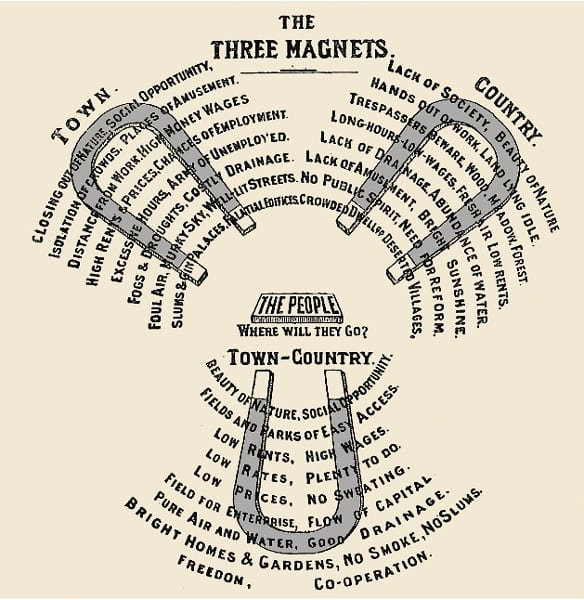 Şekil 1. Howard’in önerdiği üç mıknatıs şeması (Howard, 1966: 48)Sunulan şemada kent bölgesinde iş fırsatları, sosyal yaşam olanakları, iyi ücret ve yüksek kazanç güçlü yönler, kentin kalabalığı ve kirliği zayıf yönler olarak tanımlandı. Kırsal bölgede ise doğal çevrenin güzelliği, zenginliği, ferahlık, temiz su ve hava, vista ve düşük konut kiraları güçlü yönler ancak bu bölgelerin monotonluğu, düşük iş ve kazanç imkanları zayıf yönler olarak sayıldı. Howard’in önerdiği çözüm; iki bölge olan kent ve kırsal alanları birleştirerek yada tasarımda bu alanların güçlü yölerinden bir arada yararlanarak ve zayıf yönlerinden uzak durmaktır (Mikaeili, 2016: 83).Bahçe-kent düşüncesine dayanarak kentin fiziksel dokusunda öne çıkan önemli özellikler; düşük yoğunluk, kamusal alanlar, kent parkları, spor alanları ve oyun alanları gibi çeşitli yeşil alanların yerleşmesi, kent içinde çeşitli işlevler için kamusal ve kültürel yapıların tasarımı, bahçe-konut yapılması, bina tasarımında güneşe göre yönlendirme ve sanayi bölgelerinin kent dışında yer alarak bu alanların yeşil kuşakla çevrelenmesi sayılmaktadır (Ostrowski, 1970: 15).Bahçe-kent düşüncesinin önemli özelliği kırsal ve kentsel alan ortasında geçitlere müdahale ederek, kentsel alanlarda kısıtlayıcı bir gelişme yöntemidir. Bu durumda kent içi ve çevresinde yer alan boş arazi yeşil alan oluşumu için temel oluşturur. Örneğin, Howard’ın bahçe-kent ideali üzerinde, İngiltere’de 1930 yılında Letchworth ve Welwyn kentleri yapıldı. Ayrıca Ankara’nin başkent ilan edilmesinden sonra, 1928-1932 yıllarında Almanyalı mimar ve kent plancısı Hermann Jansen Ankara’nın ilk imar planını tasarladı ve kendi tasarımında bahçe-kent düşüncesinden esinlenilmiştir.Tony Garnier (1869-1948) 20. yüzyılın öncül mimar ve kent plancısı olarak kabul edilir. Tony Garnier’in 1899-1904 yıllarında tasarladığı, ve sonra 1917 yılında kitap olarak yayınlanan “Cité Industrielle” ya da “Sanayi Kent” ideal ve ütopik bir kent planı olarak tanımlanır. Garnier’in tasarladığı Sanayi Kenti “City of Labor” ya da “Emeğin kenti” adları ile de tanımlanır. Sanayi Kent planı da sanayi devrimi sonrası bir modern kentin tasarımını hümanizm düşüncesini temel alarak insan emeği ve insani üretim fikri üzerinde yapılması önerilmiştir (Mikaeili, 2016: 85-86).Tony Garnier’in önerdiği sanayi kenti kavramı 20. yüzyıl mimarlık ve kentsel planlama tarihinde, bir dönüm noktası kabul edilmektedir. Tony Garnier’e göre, yeni kentlerin sorunlarını çözmek için, kentsel biçimin yeni ulaşım ağları ile uyumlu yapılması gerekir. Sanayi kentinin özellikleri; betondan inşa edilmiş ve birbirinden ayrılmış konut ve fabrika bölgeleri, yeşil halkalar ile kuşatılmış bir ütopik sanayi kent planıdır. Kent 35.000 nüfusa sahip olacaktır. Kent içinde birbirinden farklı işlevler farkli bölgelerde yer alacaktır. Kent tasarımında çeşitli altyapı sistemlerin oluşumu, demiryolu, kara yolu, kanal yolları ve havaalanı önemli başlıklar olarak önerilmiştir (Ostrowski, 1970: 45). Şekil 2’de Garnier’in çizdiği sanayi kenti ütopyadan bir panorama sunulmaktadır. Bu resimde kuş bakışı açısından kentin kamu binaları, yerleşim alanları, sanayi bölgeleri ve bu alanların tarımsal alanlar ve su öğesi ile çevrelenmesi gösterilmiştir. Garnier yaptığı ütopya kent tasarımında üç ana işlevsel bölge üretim, konut ve sağlık tesislerinin yerleştirilmesi önerilmiştir.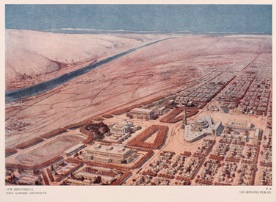 Şekil 2. Garnier’nin ütopik Sanayi Kent panoramasıKentin ana caddesinde tren yollarına yer verilmiş ve bu yollar kent içinde farklı mahallelerini birbirine bağlayarak, kentin dışına kadar devam edecektir. Kent arazisinin yarısı konut alanı ve yeşil alan olarak tasarlanmış. Kent içi yolları araç ve yaya’ya özel yollara ayrılmıştır. Yaya yolları yeşil alanların ortasından geçerek tüm kentte yayılmıştır. Bu sistemde konut birimleri ve binalara yeterince güneş ve temiz hava temin edilecektir.Le Corbusier İsviçreli mimar 20. yüzyılın modern mimarı hareketi’nin öncülerinden sayılır. Le Corbusier 20. yüzyılın başlarında kentlerde yaşanan mevcut sorunlarını eleştirerek, sorunların giderebilmesi için ütopyacı bir yaklaşım ile bir ideal kent modelini önerdi. Le Corbusier ideal kent düşüncesini üç farklı kentsel form ile açıkladı: 1922’de “Çağdaş Kent” (Ville Contemporraine), 1930’da “Işıyan Kent” (Ville Radieuse) ve 1942’de “Endüstriyel Lineer Kent” (la Cite Lineaire Industrielle) (Türkün, 2006). Le Corbusier I. Dünya Savaşı’ndan sonra Paris gibi büyük kentler için tasarladığı “Çağdaş Kent” tam anlamıyla bir yandan modern ütopya kent önerisidir, öte yandan bügün yaşadığımız kentlerin bir öngörüsü olarak da tanımlanır. Bu ideal kent önerisi üç milyon nüfusu yerleştirerek, sanayi ve teknolojik toplumun geleceğini yansıtmaktadır (Duman, 2012, s.27). Aslında Le Corbusier’in öngördüğü çağdaş kent düşüncesi, günümüzün bir çok kentinde gelenksel kent dokusu ve mimarısı, iklim koşulları, kültür vb. göz önünde bulundurmadan ortaya çıkmaktadır.Le Corbusier Çağdaş Kent tasarımının temelini eski kentlerin çürümüş durumuna çözüm aramasıdır. Eski kentlerin çürümüş ve yıpranmış durumu orda yaşayan insanların fiziksel ve ruhsal hastalıklarına yol açmaktadır. Kent içinde yaşayan insanların ruh sağlığı ve kent hijyenliği arasında doğrudan bir ilişki olmasını açıkladı. Çağdaş kent tasarımında insanların ruh sağlığına önem vererek eski kentlerde olan tüm hastalıkları ortadan kaldıracağını savunmuştur. Bu düşünce ile “Dikey bir Bahçe Kent” önerisini açıkladı. Getirdiği öneride yaşam alanları düşük yoğunlukta ve yeşil alanlara yakın yapılması önerilmiştir.Le Corbusier’nin kelimeleriyle, “...modern kent planlamaya yönelik düşünmek, insanoğlunun hem evlerinde, hem de topluluklarında uyum ve mutluluğa yönelik her kapıyı açabilir” (Türkün, 2006). Le Corbusier’in temel hedefi kent tasarımında insan, doğa ve teknolojinin bütünleşmesini yakalayabilmektir. Le Corbusier, çağdaş kent ile kent çeperindeki saçaklanma, taşıt bağımlılığı, sanayinin fiziksel çevreye zarar vermesi ve güvenlik konularına çözüm getirmektir. Le Corbusier’in çağdaş kenti üç milyon nüfuslu, park içinde ve izgara plana sahipir. Le Corbusier’in ana fıkrı bu tasarımda kent merkezinde büyük gökdelenlerin yapılmasıdır. Merkezde 60 katlı 24 adet çelik ve camdan yapılmış gökdelen yer alırken, çevresinde 300 hektar büyüklüğünde bir park bulunmaktadır. Gökdelenler işyeri olarak kullanılacaktır. İyi bir ulaşım sistemi, hızlı yollar, metro yolları, bisiklet yolları ve yaya yolları önerdi. Sanayi, konut ve ofis binaları farklı bölgelerde yer alacaktır. Şekil 3’de Le Corbusier’in çağdaş kent modelini göstermektedir.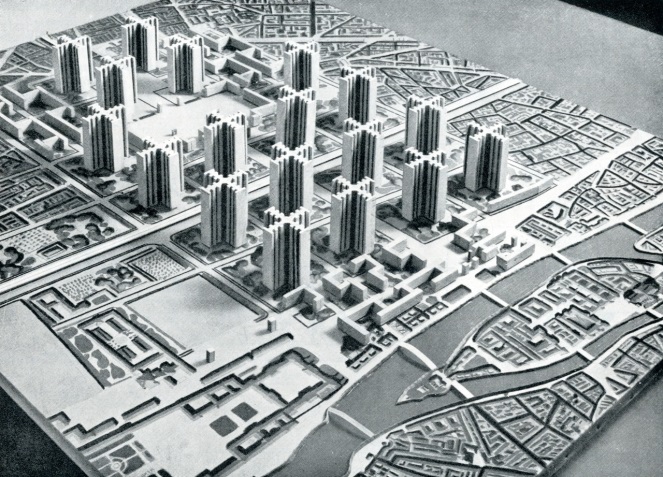 Şekil 3. Le Corbusier’in çağdaş kent modelini20. yüzyılda Le Corbusier’in tasarladığı ütopya kent modeli dünyanin bir çok ülkesinde ortaya çıkmaktadır. Bu kentlerde, kent merkezlerinde çok katlı binalar yer alarak merkezi iş alanlarını oluşturan ve yoğun nüfus, tarfik yoğunluğu, hava ve ses kırlılığıne sahip olan alanlardır. Daha doğrusu Le Corbusier’in ütopya kent öngörüşünün yanlış olmasını söylememiz gerekir.SONUÇTarihi süreçler içinde insan yaşamak istediği ve arzu ettiği çevrenin önceden imgesini kurmuş ve sonradan o imgenin oluşturulmasına çaba göstermiştir. Her zaman oluşan imgelerin amacı bir ideal yaşam alanının gerçekleştirmesidir. Oluşan imgeler her toplumun kültür, din, ekonomik, siyasal ve sosyal temelleri üzerinde kurulmuştur. Kent için oluşturulan imgelerin amacı bir ideal ya da ütpopik modelin oluşturulmasıdır.Ütopyalar yaşadıkları dönemin toplumsal, ekonomik ve siyasal özelliklerinden etkilenerek, gelecek için yeni ve mükemmel bir yaşam tarzı önerisidir. Gelecekte mükemmel olmayı hedef alan ütopyalar hayali bir ürün sayılmazlar. İnsan tasavvurunde ütopya kelimesi, belli bir çevre, yer, mekân, bir kent ya da kentsel mekânı anlatıyor. Ütopya kavramı soyut ve somut anlamlar taşımaktadır. Ütopya kavramının somutlaştırılması mekân kavramını oluşturur. Dolayısıyla, ütopya düşüncesi üzerinde oluşan kentsel mekânlar insan ve toplumun düşsel haritalarına göre biçimlenmiştir. Ütopyalar ya da mükemmel yok ülkelerin tasarımında, düşsel zenginlikler, insanların istekleri ve arzularından yola çıkarak, yeni mekân oluşumunda yararlanılmıştır. Farklı dönemlerde insanların yaşadıkları sorunlar ve şikayet ettikleri konular hakkında ütopyalarda çözüm önerilmiştir. Aslında çözülmesi gereken başlıklar insanların istek ya da arzularını kabul ederek ütopyaların tasarımında bunlara çözüm getirmektir. Bu çözümler bir toplumsal ve siyasal yapı, kent formu ve mimarı özellikler olarak ortaya çıkmaktadır. More’un yaşadiği ve eserini yazdiği dönem, Rönesans, aydınlanma, hümanizm ve çeşitli keşiflerin dönemidir. Aydınlanma felsefesinin kökenleri Rönesans ve reform hareketlerine dayalı olarak, insana değer vererek, akla, doğaya ve insanın mutluluğuna aykırı tüm önyargılara karşı olmaktadır. More’un ütopyası bir yandan eski değerlerin üzerinde biçimlenerek, öte yandan imkansizlara da uzanmaktadır. Daha doğrusu ütopya eski ve yeninin birleştiği bir düşüncedir. Ütopyalar geleceği düşünerek, toplumsal düzen, siyaset, ekonomi, iş hayatı, eğitim, bilim, çevre, sağlık ve toplumsal ilişkiler ile ilgilenir. Böylece mevcut sorunlara çözüm bulmaya çaba gösterir.Ütopyalarda, mekân biçimlenmesi ve mekânsal organizasyonlar belirlenir. Ütopyanın oluşturduğu mekânlar, gerçek mekânların izlerini taşır. Ütopyalar gerçek mekânları farklı boyut ve biçimde tasarlar. Kelime anlamında üyopyalar yapay, kurgusal ve gerçeklerden uzak gibi görünürler. Fakat aslında ütopyaların oluşumu insanın tecrübe ettiği bir mekân deneyimidir. İnsanlar mekân deneyimleri üzerinden, yeniden mükemmel ve kusursuz bir mekân oluşumuna başlarlar. Klasik dönemlerde ütopyalar mekân oluşumu yerine daha siyasal ve sosyal boyutlara sahiptir. Avrupa’da sanayi döneminin başlanğıcı kentlerde büyük değişimlere yol açtı. Kentlerin hızlı büyüme ve sanayileşmesi, insanın yaşam alanlarında çeşitli sorunların oluşumuna temel hazırladı. Sorunlara çözüm bulmak isteği ve iyi bir kent dokusunu elde etmek düşüncesi, ütopya kent modellerinin gündeme gelmesine neden oldu. Bu dönem ütopyalarında ortak konu; insanların yaşam alanlarını az nüfusa sahip, halkın fiziki ve piskolojik sağlığına önem veren, insan ile doğal ve yapay çevre ilişkilerine dayanan, çeşitli kent hizmetleri sunan, sağlıklı ve doğa ile birleşmiş alanların yapılmasını hedef almaktadır. Zira sanayi döneminin sorunlarının temeli kentsel mekânların yetersizliğinden kaynaklanmaktadır.Günümüzde bilimsel ve teknolojik gelişlemelerin sayesinde çoğu ütopyalar gerçekleşmiştir. Kentsel gelişimlerin sayesinde yeni ütopyaların üretilmesi artık zordur. Ama ütopyaların sonunun gelmiş olmasının, insanların umutlarının ve hayallerinin bitmesi anlamında olması kabul edilemez. Ütopyalar, her dönem insanın ideal bir mekân hayal, istek ve tasavvurları üzerinde kurulmuştur. İnsanın her dönemin ruhuna uygun hayaller kurabileceği açık bir konudur. Daha doğrusu, ütopyaların tükenişi gibi bir düşünce ya da karamsarlık yerine, günümüzde küresel boyutlara ulaşan sorunlara çözüm arayan ütopyalar üretmek daha anlamlı ve insan varlığına daha uygun bir yaklaşım olacaktır.KAYNAKLARAkkoyunlu, E. K., (2012). Ütopya Tasarımlarında Kent. İdealkent Dergisi 5 (1): 38-67. ISSN: 1307-9905.Alver, K., (2009).  Utopya: Mekan ve Kentin İdeal Formu. Sosyoloji Dergisi 3. Dizi, 18. Sayı: (1): 139-153.Akıncı, C., (2019). Ütopya’nın Adalet Arayışı. Azizm Sanat Örgütü. http://www.azizmsanat.org/2016/10/20/utopyanin-adalet-arayisi-cennet-akinci, (accessed in: 26/04/2019), (In Turkish).Canbaz, Y., F., (2012). Ütopya, Karşı-Ütopya ve Türk Edebiyatında Ütopya Geleneği. Bilig: Bahar (61): 47-70Duman, Y. Ü., (2012). Antikçağdan Günümüze Kent Ütopyaları. İdealkent Dergisi: 5 (1): 8-37. ISSN: 1307-9905.Felsefe, (2019). Ütopyalar: Farabi’nin Erdemli Şehir (El Medinetü’l Fazıla) Ütopyası. http://www.felsefe.gen.tr/siyaset_felsefesi/farabi_ve_erdemli_sehir_erdemli_kent_el_medinetul_fazila_utopyasi_anlayisi_nedir.asp, (accessed in: 26/04/2019).Howard, E., (1966). Garden Cities of Tomorrow. Faber and Faber LTD, Russell Square, London. Kim, D., (2017). Utopian Design Experiments, from Le Corbusier’s Radiant City to a Ghost Town in China. Visual Culture. https://www.artsy.net/article/artsy-editorial-7-utopian-design-experiments-le-corbusiers-radiant-city-ghost-town-china, (accessed in: 29/03/2019), (In Turkish).Maltaş E. A., Görmez, K., (2016). Ütopyalarda Mekân Tahayyülleri: Utopia’nın Mekânı. KMÜ Sosyal ve Ekonomik Araştırmalar Dergisi: 18 (30): 81- 86, 2016 ISSN: 2147-7833, www.kmu.edu.tr Mikaeili, M., (2016). Kenar Kavramının Peyzaj Mimarlığı Açısından Ankara Kenti Örneğinde Araştırılması. Yayınlanmamış Doktora Tezi. Ankara Üniversitesi, Peyzaj Mimarlığı Bölümü.More, T. (2017). Ütopya. Sunuş ve Çeviri Sadık Usta. Librum Kitap. Ostrowski, W., (1970). Contemporary Town Planning: From the Origins to the Athens Charter. IFHP-CRU.Sala, B. (2012). Mutlu İnsanların Mutlu Kenti: El Medinetül Fazıla. İdealkent Dergisi: Sayı 5(1): 226-232. ISSN: 1307-9905TDK (Türk Dil Kurumu), (2019). http://www.tdk.gov.tr/index.php?option=com_gts&arama=gts&guid=TDK.GTS.5ca0c0f4a31da1.01808010, (accessed in: 26/04/2019), (In Turkish).Türkün D., N., (2006). Le Corbusier’nin Kentsel Ütopyalarına Genel Bir Bakış. Boyut Pedia. http://www.boyutpedia.com/930/7967/le-corbusiernin-kentsel-utopyalarina-genel-bir-bakis, (accessed in: 12/05/2019).Yazıcı, M. (2018). Farabi’nin Fâzıl Şehir’inde Amaç ve Araç Değerler. Bingöl Üniversitesi Sosyal Bilimler Enstitüsü Dergisi: Yıl: 8, Cilt: 8 (16): 465-475. DOI: 10.29029/busbed.420482. http://busbed.bingol.edu.trYılmaz, E., (2012). Yaşayan Ütopya: Fuggerei Yerleşimi. İdealkent Dergisi: Sayı 5(1): 104-123. ISSN: 1307-9905Yücel, D., M., (2013). Platon Devlet İncelemesi. DMY Felsefe. https://www.dmy.info/platon-devlet-incelemesi/,  (Erişim Tarihi: 15/05/2019),(In Turkish).EXTENDED ABSTRACT Based on the rich content of utopia concept, utopia has become the study’s field of the different disciplines such as philosophy, politics, art, architecture, urban and spatial designing. The meanıng of Utopia is perfect or ideal any real or imaginary society or place. During the history, the concept of utopia is defined as a title that was put forward by the eastern and western thinkers. Until the Renaissance time only Plato and Al Farabi (the second master) discussed about the utopia. In Republic Plato’s strategy is to first explicate of societal, political and justice. Plato identifies an ideal society consists of three main classes of people—producers (craftsmen, farmers, artisans, etc.), warriors and guardians (rulers); a society is just when relations between these three classes are right. Each group must perform its appropriate function. Each of the three classes of society, in fact, is dominated by one of the three parts of the soul. Producers are dominated by their appetites their urges for money, luxury, and pleasure. Warriors are dominated by their spirits, which make them courageous. Rulers are dominated by their rational faculties and strive for wisdom. In Al Farabi’s Virtuous City is on the views of the residents of the virtuous city. Al-Farabi concerned not only personal, but also social perfection and his "virtuous city". In the virtuous cities strive to achieve true happiness to all residents, is dominated by goodness and justice. The main attention in these thinkers’ opinions about utopia is around the city administration, government, laws and legal system and less discussed about the city and city form.More wrote his book after Renaissance and Humanism and concerning about the beliefs and philosophies that place central emphasis on the human realm. He imagined a complex, self-contained world set on an island, in which communities shared a common culture and way of life. He defined systems of punishment, social hierarchy, agriculture and education, some customs and city form.Since ancient times, cities have been defined as the irreplaceable spaces of utopia by representing the common area for social and political life of people. The date of the first urban utopia come back to the first human settlement, and these utopias were shaped based on the human dreams, hopes and expectations. Cities, in the conceptual framework of utopia are defined as a place for an ideal life, ideal society, ideal management and ideal form. Until the industrial revolution cities are defined as areas that provide harmony and created balance between spatial organization, society and maintain the “Good Place” concept.Industrial revolution changed the image of the city and human needs. A large number of country people immigrated to large city for getting job in factories. Job and dwelling were the main necessity of these migrant people. The suburban areas of cities have been created illegal neighborhood area to answer the dwelling problem. From one hand these areas were near to the workplace, and on the other hand were inexpensive. Illegal urban development, poverty, unhygienic situation, urban infrastructure problems and variety social obstacle are the main problems of these areas.  Thus in this situation urban utopias have expressed different ways of explaining the urban problem and use specific ways for solving problems. More precisely, the utopias have presented the revolutionary manifestos in their times. From industrial revolution up to the present, from one hand the city forms have been changed based on the technical and scientific developments and social movements, on the other hand the changes have been occurs in the urban utopias concept. Some urban utopias only were a temporary style in its time, but the others transport their values until now. Between these different urban utopias Industrial City, Garden City and Ville Contemporraine have preserved their values in modern urban design. So in this period, the concept of utopias is seen as real representatives of the ideal city based on architectural and urban planning. Therefore, architects and urban designers tried to design and implement good buildings, squares, and streets to achieve good and ideal lifestyle. ÖZETÜtopya kavrami zengin bir içeriğe sahip olarak, felsefe, siyaset, sanat, mimari, kent ve mekân gibi farklı bilim dallarının çalışma alanı olmuştur. Bu kavram, tarihin farklı dönemlerinde, doğu ve batılı düşünürler tarafından, ortaya konulan bir başlık olarak tanımlanır.Antik çağlardan beri, kentler toplumsal ve siyasal yaşamın ortak alanını temsil ederek, ütopya kavramının vazgeçilmez mekânı olarak tanımlanmıştır. Kent ütopyalarının oluşumu, insanların kentlere dair düşleri, umutları, beklentileri olarak, oluşan ilk yerleşimler kadar eskiye dayanmaktadır. Kentler ütopya kavramında, ideal yaşam, ideal toplum ve ideal yönetimin gerçekleştiği mekânlar olarak tanımlanırlar. Kentler, sanayi dönemine kadar, mekânsal örgütlenme ve toplum arasında, uyum ve dengeni sağlayan ve iyi yer kavramını sürdüren alanlar olarak tanımlanmaktadır. Kent ütopyaları, kentsel sorunları özgün bir biçimde ifade ederek, farklı çözüm yolları da göstermişler bir bakımda, yaşadıkları dönemin devrimci manifestolarını sunmuşlardır. Sanayı devriminden günümüze kadar, bir yandan yaşanan teknik ve bilimsel gelişmeler ile sosyal hareketler sayesinde kent formları değişmiştir, öte yandan insanların yaşam koşullarının değişmesinden dolayı oluşan kent ütopyalarında da değişimler ortaya çıkmaktadır. Bu dönemin ütopyalarında mimarlık ve kentsel planlama, ideal-kent kavramının gerçek temsilcileri olarak görülmektedir. Dolayısıyla, mimarlar ve kent tasarımcıları, iyi ve ideal yaşam biçimine erişmek için, iyi binalar ile meydan ve sokakların tasarım ve üretilmesine çalıştılar.Anahtar Kelimeler: Ütopya, Kent, Kent İmgesi, Erken Modern MimarıABSTRACTBased on the rich content of utopia concept, utopia has become the study’s field of the different disciplines such as philosophy, politics, art, architecture, urban and spatial designing. The date of the first urban utopia come back to the first human settlement, and these utopias were shaped based on the human dreams, hopes, and expectations. In the conceptual framework of utopia, cities are defined as a place for an ideal life, ideal society, and ideal management. Until the industrial revolution cities are defined as areas that provide harmony and created balance between spatial organization, society and maintain the “Good Place” concept.  Urban utopias have expressed different ways of explaining the urban problem and use specific ways for solving these problems. More precisely, the utopias have presented the revolutionary manifestos in their times.From industrial revolution up to the present, from one hand the city forms have been changed based on the technical and scientific developments and social movements, on the other hand the changes have been occurs in the urban utopias concept. So in this period, the concept of utopias are seen as real representatives of the ideal city based on architectural and urban planning. Keywords: Utopia, City, City Image, Early Modern Architecture